Årsberetning 2014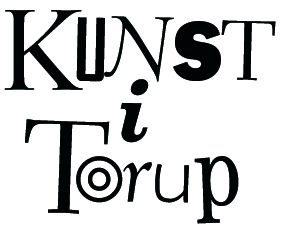 Året har været helt og aldeles præget af reetablering af foreningen og restaurering og indretning af Kældergalleriet.Foreningen er nu en ”almindelig” kunstforening. D.v.s. alle kan optages som medlemmer. 
Det giver helt nye muligheder for foreningen, der allerede har dobbelt så mange medlemmer som før. (Tidligere var medlemskab forbeholdt udøvende kunstnere og kunsthåndværkere fra Torup).Kældergalleriet er nu er på 80 m2 (næsten dobbelt størrelse i.f.t. tidligere + lager/køkken, handicapadgang og toilet).  Brugsens bestyrelse har påtaget sig det overordnede ansvar i ombygningsfasen (siden 2012). Mange frivillige, bl.a. fra Kunst i Torup, har været involveret.  Også takket være professionelle håndværkere til el, vvs og maling, fremstår lokalerne nu meget smukke og brugbare, hvilket også viste sig ved den lige overståede indvielse. Ved (gen-)indvielsen af Kældergalleriet lørdag d. 7. marts overtog Kunst i Torup igen ansvaret for Kældergalleriet. Ellers har bestyrelsens arbejde bestået i at få de praktiske ting til at fungere ved at få fordelt arbejdsopgaverne, revidere vedtægterne, få tilrettet hjemmeside og facebook, oprette medlemsliste, aftale pris for udstillerne, indkøbe inventar, tilrettelægge og trykke brochure m.v.Der har dog også været enkelte tiltag udadtil, nemlig samarbejdet med Torup Bogby om Artists Book, en udstilling på Stationen, hvor Birgitta Steen deltog, samt en stand på julemarkedet i Forsamlingshuset, hvor en del af foreningens brochurer blev uddelt.Endelig oprandt den store dag lørdag d. 7. marts, hvor vi kunne genåbne Kældergalleriet. Det blev en festdag med omkring 100 besøgende. Med taler af kasserer Jytte Strøm, et medlem af Brugsens bestyrelse Liljan Smitt, som havde koordineret byggeriet, samt formanden for det lokale LAG, Peter Plant.   Birgitta Steen og Jacob Agger havde lavet en smuk og festlig udstilling med egne værker ”Objekt og Collage”. En dag som lovede godt for Kældergalleriet fremtid!Bestyrelsen
Birgitta Steen, Inge Hviid, Jakob Agger, Jytte Strøm (kasserer), Mette Philipsen. 
Formand Kit Feilberg holder pt. orlov fra bestyrelsesarbejdet i et halvt års tid.